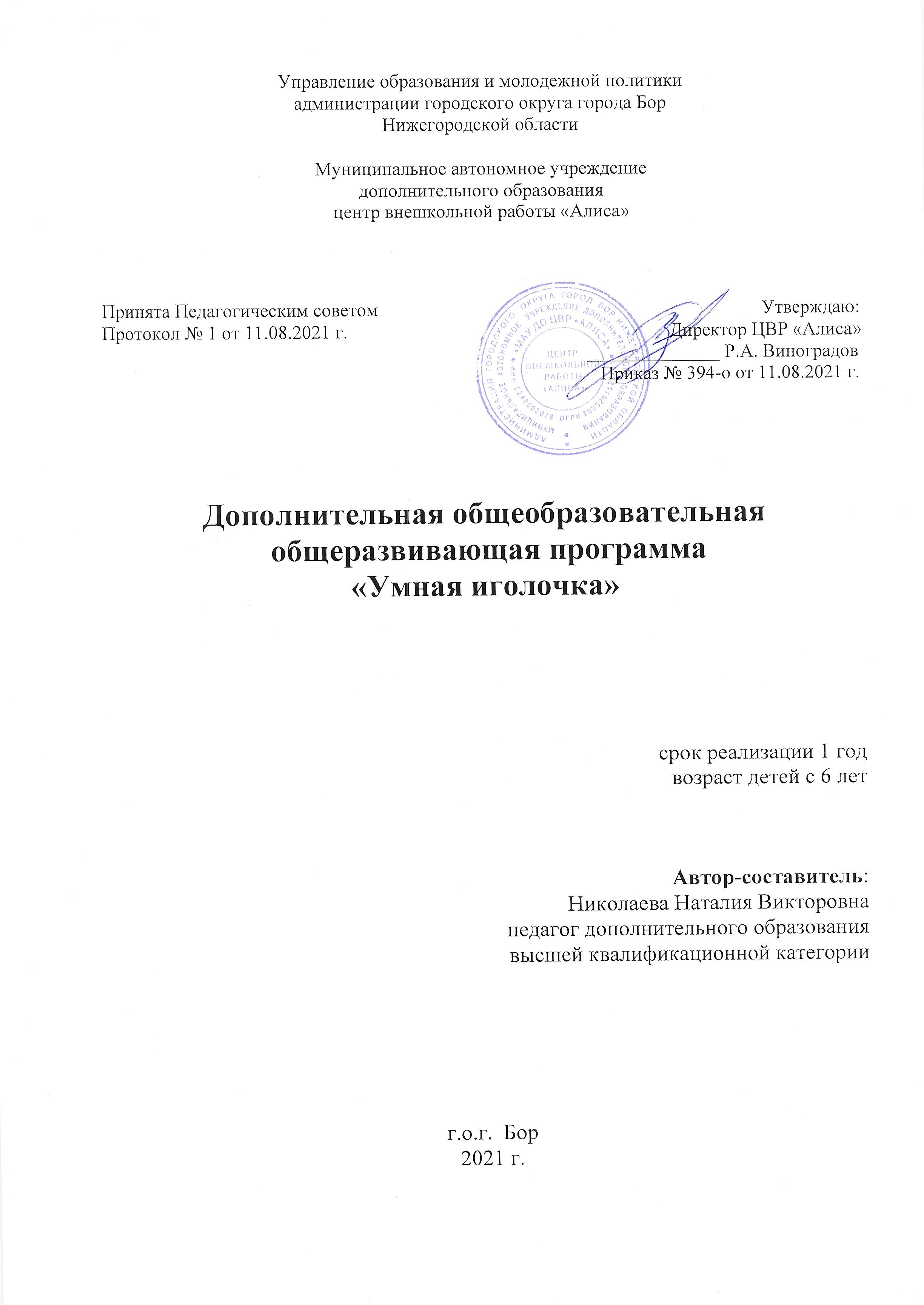 Содержание												  стр.1.Пояснительная записка                                                                                                       3            2. Учебный план 								                             83. Календарный учебный график  						                             94. Рабочая программа модуля 1 полугодия		                                                     10                                       5. Содержание модуля 1 полугодия                                                                                       126. Рабочая программа модуля 2 полугодия                                                                           16	7. Содержание программы 2 полугодия							      17                                                                                             8. Методическое обеспечение рабочей программы    					      19                                                                   9. Оценочные материалы                                                                                                         25          10. Список литературы                                                                                                            28         1.Пояснительная запискаПредлагаемая программа «Умная иголочка» имеет художественную направленность. Предназначена для детей с 6 лет. Срок реализации – 1 год.Являясь наиболее доступным для детей, прикладное творчество обладает необходимой эмоциональностью, привлекательностью, эффективностью. Ручной труд – универсальное образовательное средство, способное уравновесить одностороннюю интеллектуальную деятельность.Актуальность создания вышеуказанной программы обусловлена тем, что искусство изготовления игрушек – один из видов декоративно- прикладного творчества, которое является частью искусства народа и представляет значительную ценность для нравственного воспитания детей. Игрушка – это средство познания и вживания в мир. Для детского восприятия важно все: форма, цвет, соразмерность, материал, крепость и функциональность.Занятия в детском объединении позволяют существенно влиять на трудовое и эстетическое воспитание, рационально использовать свободное время детей. Доступность работы позволяют заниматься декоративно - прикладным творчеством учащимся начальной школы. Ни с чем нельзя сравнить игрушку, сшитую своими руками: в нее вложена частица души ребенка. Опыт показывает, что изготовление игрушек увлекает не только девочек, но и мальчиков.Новизной и отличительной особенностью программы является развитие у детей младшего школьного возраста творческого и исследовательского характеров, пространственных представлений, познание свойств различных материалов, овладение разнообразными способами практических действий. Также в программу введены темы, отвечающие реалиям сегодняшнего дня, интересные для детей: подарки к праздникам, герои современных мультфильмов, герои русских народных сказок и др.Педагогическая целесообразностьТренировка рук стимулирует саморегуляцию организма, повышает функциональную деятельность мозга и других органов. Даже простейшие ручные работы требуют постоянного внимания и заставляют думать ребёнка. Изготовление поделки учит детей анализировать задание, планировать ход его выполнения.Одной из главных задач обучения и воспитания детей на занятиях прикладным творчеством является обогащение мировосприятия воспитанника, т.е. развитие творческой культуры ребенка (развитие творческого нестандартного подхода к реализации задания, воспитание трудолюбия, интереса к практической деятельности, радости созидания и открытия для себя что-то нового).Программа предполагает развитие у детей художественного вкуса и творческих способностей.Программа построена “от простого к сложному”. Рассматриваются различные методики выполнения швов на ткани и работа с тканью (шитье игрушек).Цель программы «Умная иголочка» – всестороннее интеллектуальное и эстетическое развитие детей в процессе овладения элементарными приемами техники шитья, изготовления игрушек, как художественного способа работы с тканью.Задачи образовательной программы:· воспитательные:- воспитывать трудолюбие, аккуратность;- воспитывать умение работать в коллективе.· развивающие:- развивать активность и самостоятельность;- развивать мелкую моторику рук и глазомер- развивать фантазию и воображение, образное мышление.· образовательные:- знакомить детей с основными видами швов и техникой их исполнения.- формировать у детей навык ручного труда, практических приемов и навыков шитья;- обучать основам кройки и шитья игрушки (куклы)Тематика занятий строится с учетом интересов воспитанников, возможности их самовыражения. В ходе усвоения детьми содержания программы учитывается темп развития специальных умений и навыков, уровень самостоятельности, умение работать в коллективе. Программа позволяет индивидуализировать сложные работы: более сильным детям будет интересна работа по шитью мягкой игрушки, менее подготовленным, можно предложить работу попроще. При этом обучающий и развивающий смысл работы сохраняется. Это дает возможность предостеречь ребенка от страха перед трудностями, приобщить без боязни творить и создавать свои шедевры.В процессе занятий используются различные формы занятий:традиционные,комбинированные и практические занятия;игры,конкурсы,соревнования.Методы:Методы, в основе которых лежит способ организации занятия:словесный (устное изложение, беседа, рассказ.)наглядный (иллюстраций, наблюдение, показ (выполнение) педагогом, работа по образцу и др.)практический (выполнение работ по инструкционным картам, схемам и др.)Методы, в основе которых лежит уровень деятельности детей:объяснительно-иллюстративный – дети воспринимают и усваивают готовую информацию;репродуктивный – учащиеся воспроизводят полученные знания и освоенные способы деятельности;частично-поисковый – участие детей в коллективном поиске, решение поставленной задачи совместно с педагогом;исследовательский – самостоятельная творческая работа детей.Методы, в основе которых лежит форма организации деятельности детей на занятиях:фронтальный – одновременная работа со всеми учащимисяиндивидуально-фронтальный – чередование индивидуальных и фронтальных форм работыгрупповой – организация работы в группах.• индивидуальный – индивидуальное выполнение заданий, решение проблем.Среди приемов, используемых в процессе реализации программы, усиливающих мотивацию обучения, следует назвать:активизация и индивидуализация обучения;игры и игровые ситуации;творческие работы и т.д.Программа «Умная иголочка» использует электронное обучение посредством группы ВКонтакте и беседы в Вайбере, где публикуется материал для самостоятельного домашнего изучения, а также предоставляется родителям для совместного просмотра и изучения с обучающимися. Через мессенджеры проводятся опросы и обсуждения с родителями, размещаются обучающие материалы по темам.Занятия проводятся 2 раза в неделю по 2 академических часа – 144 часа в год.Ожидаемые результаты.В результате обучения по данной программе учащиеся:– научатся различным приемам работы с тканью;– научатся следовать устным инструкциям, читать и зарисовывать схемы изделий; создавать изделия из ткани, пользуясь инструкционными картами и схемами;– будут создавать композиции (аппликации) из ткани;– овладеют навыками культуры труда;– улучшат свои коммуникативные способности и приобретут навыки работы с тканью.К концу года ребенок научиться выполнять мягкую игрушку (куклу) по выбору.Организационно-методические условия реализации программы «Умная иголочка»1. Занятия проходят в специально оборудованном помещении.2. Подбор материала для творческой деятельности детей.3. Систематизация литературно – художественного материала: стихи,загадки, пословицы, поговорки – с целью активизации деятельностидетей, расширения представлений об окружающем, русских традициях.4. Изготовление картотеки пальчиковых игр для подготовки руки к работе,расслабления, укрепления мелких мышц рук.5. Подбор комплекса упражнений для глаз.6. Подбор репродукций, открыток.7. Составление фонотеки – подбор классических произведений, детскогорепертуара для музыкального фона, сопровождающего творческуюдеятельность детей.Материально- техническая база:Наличие помещения, соответствующего всем нормам санитарной гигиены.Раздаточный материал: клей, скотч, карандаши, шаблоны, цветная бумага,Фломастеры, лекало.Наличие ниток, прикладных материалов.Бумага для изготовления выкроек.Методическая литература, журналы, образцы.2. Учебный пландополнительной общеобразовательной общеразвивающей программы«Умная иголочка»срок реализации программы 1 года3.КАЛЕНДАРНЫЙ УЧЕБНЫЙ ГРАФИКдополнительной общеобразовательной общеразвивающей программы «Умелая иголочка» 4.Рабочая программа модуля 1 полугодияСодержание программы модуля 1 полугодияИзучение техники безопасности при работе с иглой. Знакомство со швейными принадлежностями (катушки, нитки, игла, ножницы, наперсток, сантиметровая лента, мел).Получение сведений о типах ткани (по структуре, на плотность, по применению) и видов швов (Сметочный - вперед иголка, шов-строчка, Шов через край - петельный). Выполнение графических работ в альбоме (знакомство с техникой выполнения выкроек, зарисовка швов). Техника выполнения стежков на картоне и бумаге. Пришивание пуговиц с 2-мя отверстиями на картон и плотную ткань (мазанка, панно из пуговиц и крупных бусин, бисера). Техника выполнения стежков на ткани различного типа. Пришивание пуговиц различной формы на ткань разной структуры. Прошивание петель петельным швом. Раскрой ткани с помощью мела и вырезание выкройки деталей игрушки. Соединение деталей мягкой игрушки с помощью воспитателя (изготовление игрушки)1.Вводное занятие. Техника безопасности.Теория: Знакомство с традициями студии моды «Алиса», с достижениями коллектива. Просмотр компьютерной презентации студии, фото творческих проектов и коллекций. Практика: Знакомство с правилами поведения в коллективе и в центре; проведение инструктажа по технике безопасности. Инструктаж пожарной безопасности. Собеседование. Составление творческих планов. 2. Основные сведения о тканях, их свойства, цветовое решение.2.1. Состав тканей, определение долевой и поперечной нити.Теория: История возникновения ткани, ее производство,Практика: Демонстрация кусочков тканей. Определяем косую нить,2.2.  Основные сведения о материалах (долевая и поперечная нити)Теория: Функциональность и классификация одежды по способу изготовления, назначению, сезону, половозрастному признаку. Какие материалы к какой одежде подходят.Практика: Просмотр альбомов и журналов по истории костюма. Обсуждение образцов тканей.3. Ручные швы3.1.  Сметочный стежокТеория: Сметочный стежок, Какие его функции, где применяетсяПрактика: работа над сметочным стежком.3.2. Стежок «назад иголкой»Теория: Изучаем способы работыПрактика: Применяем стежок при изготовлении деталей3.3. Краеобмёточный стежок (петельный)Теория: Где применяется, как используется.Практика: Применяем стежки на деталях по образцу.4.  Машинные швы4.1. Изучение машинных швов.Теория: Знакомство с видами и образцами машинных швов.Практика: Выполнение машинных швов п образцу. Применение на мелких деталях.4 .2.  Краевые швы: Шов в подгибку.  Окантовочный шовОбработка отлетного края. Теория: Основные понятия о краевых швах.Практика: Техника выполнения краевых швов, выполнение на мелких деталях.4.3. Отделочные швы:Теория: виды отделочных швовПрактика: Техника выполнения отделочных швов на мелких деталях.5. Технология пошива куклы5.1. Подбор размеров куклы. Создание сценического образа.Теория: Знакомство с образами будущей игрушки, куклы.Практика: применение методов снятия мерок.5.2.Подбор материалов и наполнителей Теория: Изучение различных типов состава, фигуры, наполнителей.Практика: Снятие параметров мерок5.3.Построение чертежа простой выкройки.Теория: Знакомство с техникой выполнения чертежа выкройки.Практика: Выполнение чертежа на кальке по снятым меркам. 5.4. Методы технологической обработкиТеория: Наглядное ознакомление с образцами технологической обработки узлов.Практика: Выполнение поузловой обработки деталей, применение на своей модели.6. Пошив одежды для кукол.                          6.1. Зарисовка эскизаТеория: Понятие и принципы выполнения эскиза.Практика: Выполнение эскиза в цвете.6.2 Построение чертежа выкройки.Теория: изучение основных принципов построения чертежа.Практика: Этюды и построение чертежа выкройки на кальке.6.3 Раскрой модели.Теория: Знакомство с основными понятиями раскрой модели.Практика: раскрой модели из ткани.6.4. Технологическая обработка изделияТеория: Основные понятия деталей модели.Практика: Вырезание деталей кроя из ткани по лекалам.7. Пошив мягкой игрушки7.1.Создание эскиза игрушкиТеория: изучаем виды игрушек и снимаем выкройки.Практика: Зарисовка игрушки в цвете.7.2. Разработка выкройки Теория: изучаем виды выкроек.  Практика: чертим выкройки на бумаге, переносим на материал.7.3. Раскрой деталей игрушки.Теория: изучаем методы планировки деталей крояПрактика: вырезаем детали кроя по выкройке из ткани.7.4. Технологическая обработка игрушкиТеория: изучаем способы соединения деталей игрушки.Практика: выполнение соединения деталей игрушки.7.5. Декорирование мягкой игрушкиТеория: изучаем способы декорирования игрушки.Практика: декорируем мягкую игрушку различными аксессуарами.Содержание программы модуля 2 полугодия1. Пошив одежды для игрушки 1.1. Зарисовка эскизаТеория: изучаем способы зарисовки моделей на мишкуПрактика: выполняем эскизы моделей в карандаше и в красках1.2. Подбор материаловТеория: изучаем виды материалов, форму и цвет.Практика: подбираем подходящий материал к нашему эскизу.81.3. Разработка лекал моделиТеория: подбираем размер и виды лекал.Практика: снимаем лекало с журнала и подгоняем под размер нашей модели.1.4. Раскрой модели на мишку.Теория; изучаем способы раскладки лекало на ткань.Практика: прикалывает детали на материал. Обводим и вырезаем детали кроя. Помечая каждую деталь.1.5. Технологическая обработка изделия на мишку.Теория: изучаем способы соединения деталей кроя.Практика: соединяем все детали модели между собой, делаем примерку. Затем обрабатываем все швы нашей модели.2. Пошив текстиля (одеялко, подушечка, покрывало, сумочка)2.1. Создание эскиза подушечки, одеялка.Теория: изучаем виды юбок (брюк)Практика: выполняем эскиз будущей модели в карандаше и цвете.2.2. Снятие выкройки Теория: знакомимся с журналами мод и способами работы с нимиПрактика: снимаем на кальку выкройки нашей модели и вырезаем. Подгоняем по своим меркам.2.3. Раскрой модели.Теория: изучаем способы раскладки деталей выкройка на материалПрактика: производим раскладку, прикалываем детали выкроек, обводим мелом и вырезаем детали кроя.2.4. Технологическая обработка изделияТеория: изучаем способы технологической обработки нашей модели Практика: выполняем технологическую обработку нашего изделия по изученной ранее теме.3.Технологическая обработка изделия                                             3.1. Создание эскиза головного убора, браслета, сумочкиТеория: изучаем виды головных уборов, браслетов, сумочек.Практика: выполняем зарисовку модели головного убора, сумочки, браслета. Выполняем саму модель.3.2. Создание цветов для отделки модели.Теория: изучаем способы создания вариантов цветов.Практика: выполняем цветы не сложной формы3.3. Выполнение самого аксессуара с элементами отделкиТеория: изучаем способы крепления мелких деталей аксессуара к головному убору, браслету, сумочке.Практика: создаем украшения на наш головной убор. Выполняем цветы разной сложности и конструкции. Выполняем саму модель.4. Просмотр видеоматериала с коллекциями прошлых лет.5. Промежуточная аттестация.Методическое обеспечение программыОсновные методы – показ, зрительный ориентирСловесный – указание, объяснениеПрактический – отработка практических навыков на ткани и картонеТворческий – самостоятельная деятельность детей.Оценочные материалыЗадания для промежуточной аттестации 1 полугодияКарточка№11.Тест. Из каких ниток изготовлены игрушки пампушки?1) мулине; 2) пряжа; 3) хлопчатобумажные2.Какой материал используется для пошива игрушек?3.Изготовление выкройки-лекала для заданной игрушки.Карточка№2.1. Тест. Что называется пряжей?1) тонкая нить; 2) толстая нить2.Какой материал используется для набивки деталей игрушки?3.Изготовление выкройки-лекала для заданной игрушки.Карточка№3.1.Тест. Из чего изготавливается круги для изготовления игрушки помпошки?1) картон; 2) ватман,2.Какие ткани вы используете для изготовления мягких игрушек 3.Изготовление выкройки-лекала для заданной игрушки.     Задания для промежуточной аттестации 2 полугодие.1. Правила техники безопасности при работе с иголками, булавками. Правила раскроя игрушек из ткани. Основные швы.2. Правила техники безопасности при работе с ножницами. Правила раскроя парных деталей. Декоративные швы.3. Правила техники безопасности при работе с нитками. Особенности раскроя игрушек из трикотажа. Использование шва «вперед иголка».4. Правила техники безопасности при работе с электроутюгом. Особенности раскроя игрушек из меха. Использование шва «назад иголка».5. Правила техники безопасности при работе с иголками, булавками. Выполнение срезов и надрезов при выворачивании. Использование шва «потайной».6. Правила техники безопасности при работе с ножницами. Правила раскроя игрушек из ткани. Технология изготовления глаз.7. Правила техники безопасности при работе с ножницами. Правила раскроя парных деталей. Технология изготовления носа.8. Правила техники безопасности при работе с нитками. Особенности раскроя игрушек из трикотажа. Технология изготовления накладки на мордочку.Оценка знаний учащихся проводится в баллах и определяется соответствием уровню (низкому-репродуктивный, среднему -эвристический, высшему -креативный). Низкий уровень - 1-2 балла (учащиеся с трудом осваивают программу)Средний уровень - 3-4 балла (учащиеся легко осваивают программу) Высокий уровень - 5-6 баллов (учащиеся легко осваивают программу, проявляют активность и творческий подход к выполнению самостоятельных заданий)Уровни освоения программыВысокий; Соблюдение этапов технологического процесса изготовления игрушки-сувенира. Правильное выполнение приемов сшивания деталей. Детали выкройки игрушки совмещены ровно без перекосов. Игрушка набита равномерно, нетвердо, сохраняет задуманную форму, без комков. Самостоятельное оформление поделки, с проявлением фантазии. Работает самостоятельно, без помощи педагога.Средний: Отклонение от основных этапов технологического процесса. Детали выкройки совмещены неровно. Игрушка набита неравномерно, слабо или слишком плотно, но игрушка сохраняет форму. Изделие оформлено по образцу. При работе пользуется инструкциями педагога.Низкий; Несоблюдение основных этапов технологического процесса. Детали выкройки совмещены с перекосом, стянуты. Игрушка набита неравномерно, комками, нарушена форма изделия. Трудности в самостоятельном оформлении изделия. Нуждается в помощи педагога.В течение года предполагается активное участие обучающихся в конкурсах и выставках детского декоративно – прикладного творчества на стационарном, городском, областном, всероссийском и международном уровнях.В конце учебного года проводятся творческие испытания – изготовление выставочного отдельного изделия или коллективной композиции.Список литературыДля обучающихся:Викулин А. Р. Мягкая игрушка руками дошкольников. С. -П. 2006г.Миронова С. Р. Детское творчество. М., 2004г.Радина О. Л. «Мастерская для малышей».Рувиц Р. Э. Веселые картинки для малышей. Практикум Новосибирск, 2000г.Самойлова Н. Г. Коллективные работы на занятиях по изодеятельности. М. 1995г.Федореева У. Л. Новые забавы в детском саду. Минск,2001г.Ягорская В. В. Формирование личности ребенка в процессе изобразительной.Для педагогов:Барышева Т.А. Как воспитать в ребенке творческую личность: М., Феникс, 2004.Бекина С.И., Ломова Т.П. Музыка и движение: М., Мастер, 2000.Беляева С.Е. Спецрисунок и графика: М., Академия,2009. Выготский Л.С. Вопросы детской психологии: С–П., Союз, 2004.Дрознин А.Р. Сценическое движение, методическое пособие, 2004.Екшурская Т.М. Модное платье: С - П., 2004.Ермилова В.В.Моделирование и художественное оформление одежды: М.Академия2010.Ершова П.П. Искусство в жизни детей: М., Просвещение, 2001.Ершов П.Ш. Технология актерского искусства: М., Мастер, 1999.Ковеня О.Н. Хорошие манеры – залог успеха: Кострома, РИО, 2002.Корбина М.Ю. Практические занятия по режиссуре: М., Мастер, 1999.Кристи Г.В. Основы актерского мастерства: М., Россия, 2001.                           Мухина В.С. Возрастная психология: М., Академия, 2004.Слободчиков В.И., Исаев Е.И. Личность как социокультурная  реальность. - Самара, 1999№МодульЧасыПромежуточная аттестация1Модуль 1 полугодия 7112Модуль 2 полугодия7113Итого14224Всего144Год обучениясентябрьоктябрьноябрьдекабрьянварьфевральмартАпрельмайиюньиюльавгустВс его уч. не де ль/ часо вВсего часов по программе02-0809-1516-2223-2930-0607-1314-2021-2728-0304-1011-1718-2425-0102-0809-1516-2223-2930-0506-1213-1920-2627-0203-0910-1617-2324-0102-0809-1516-2223-2930-0506-1213-1920-2627-0304-1011-1718-2425-3101-0708-1415-2122-2829-0506-1213-1920-2627-0203-0910-1617-2324-30ТеоПра123456789101112131415161718192021222324252627282930313233343536373839404142434445464748495051521 год44444444444444443  К444444444444444444443ККККККККККККК38-14451931 год4444444444444444А  К44444444444444444444 АККККККККККККК38-14451931 год444444444444444 А  К44444444444444444444 АККККККККККККК38-1445193Промежуточная аттестацияПромежуточная аттестацияПромежуточная аттестацияПромежуточная аттестацияПромежуточная аттестацияПромежуточная аттестацияПромежуточная аттестацияПромежуточная аттестацияПромежуточная аттестацияПромежуточная аттестацияПромежуточная аттестацияПромежуточная аттестацияПромежуточная аттестацияПромежуточная аттестацияУчебные часыУчебные часыУчебные часыУчебные часыУчебные часыУчебные часыУчебные часыУчебные часыУчебные часыУчебные часыУчебные часыУчебные часыУчебные часыУчебные часыКаникулыКаникулыКаникулыКаникулыКаникулыКаникулыКаникулыКаникулыКаникулыКаникулыКаникулыКаникулыКаникулыКаникулы№п/пНазвание разделов и темТеорияПрактикаОбщее кол-во часов1.Вводное занятие.Техника безопасности112.Основные сведения о тканях                                                                    3Основные сведения о тканях                                                                    3Основные сведения о тканях                                                                    3Основные сведения о тканях                                                                    32.1Виды материалов, их свойства, состав, цветовое решение.1122.2Основные сведения о материалах (долевая и поперечная нити)113Ручные швы83.1Сметочный стежокЗакрепки. Подшивочные1111223.2Стежок «назад иголкой»1123.3Краеобмёточный стежок,Петельный стежок1124Машинные швы164.1Соединительные швы:Стачной, двойной, запошивочный,Надстрочной.1111112224.2Краевые швы:Шов в подгибкуОкантовочный шовОбработка отлетного края1111112224.3Отделочные швы:ОкантовкаСкладки1111225Технология пошива куклы (оберега)85.1Подбор размеров куклы. 1125.2Подбор материалов и наполнителей1125.3Построение чертежа простой выкройки.1125.4Методы технологической обработки пошива кукол1126.Пошив одежды для кукол                                                                          16Пошив одежды для кукол                                                                          16Пошив одежды для кукол                                                                          16Пошив одежды для кукол                                                                          166.1Зарисовка эскиза1226.2Построение чертежа выкройки1346.3 Раскрой модели1346.4Технологическая обработка изделия2467Пошив мягкой игрушки197.1Создание эскиза мягкой игрушки1127.2Разработка выкройки1347.3Раскрой деталейИгрушки1347.4Технологическая обработка игрушки 1347.5Декорирование мягкой игрушки 118Промежуточная аттестация1Всего часов293872Рабочая программа модуля 2 полугодияРабочая программа модуля 2 полугодияРабочая программа модуля 2 полугодияРабочая программа модуля 2 полугодияРабочая программа модуля 2 полугодия1Пошив одежды для мягкой игрушки241.1Зарисовка эскиза1341.21121.3Разработка лекал модели1341.4Раскрой модели на игрушку1341.5Технологическая обработка изделия на игрушку1562Пошив текстиля (одеяло, подушечки, покрывало, сумочки)             24Пошив текстиля (одеяло, подушечки, покрывало, сумочки)             24Пошив текстиля (одеяло, подушечки, покрывало, сумочки)             24Пошив текстиля (одеяло, подушечки, покрывало, сумочки)             242.1Создание эскиза подушечки, одеялка1342.2Создание выкройки 1342.3Раскрой модели 2462.4Технологическая обработка изделия28103Изготовление аксессуаров одежды                                        20Изготовление аксессуаров одежды                                        20Изготовление аксессуаров одежды                                        20Изготовление аксессуаров одежды                                        203.1Создание эскиза головного убора, браслета, сумочки2463.2Создание цветов для отделки модели2463.3Выполнение самого аксессуара с элементами отделки2684Просмотр видеоматериала с коллекциями прошлых лет335Промежуточная аттестация1172Всего часов5193144№п/пНазвание разделов и темНазвание разделов и темФорма занятий Приемы и методыДидактические материалыДидактические материалыТехническое оснащение, оборудованиеТехническое оснащение, оборудованиеТехническое оснащение, оборудованиеТехническое оснащение, оборудованиеФорма подведения итогов1.Вводное занятие. Техника безопасности.Вводное занятие. Техника безопасности.Лекция-беседаИллюстративно-объяснительныеИнструктаж по технике безопасности, видео Инструктаж по технике безопасности, видео Зал со стульями, видеопроектор, ноутбук, экранЗал со стульями, видеопроектор, ноутбук, экранЗал со стульями, видеопроектор, ноутбук, экранЗал со стульями, видеопроектор, ноутбук, экранСобеседование2.Основные сведения о тканях    Основные сведения о тканях    Основные сведения о тканях    Основные сведения о тканях    Основные сведения о тканях    Основные сведения о тканях    Основные сведения о тканях    Основные сведения о тканях    Основные сведения о тканях    Основные сведения о тканях    Основные сведения о тканях    2.1Мода разных эпох- Профессия – модельерМода разных эпох- Профессия – модельерУчебное занятиеИллюстративно-объяснительныеЭнциклопедия моды, печатные издания по модеЭнциклопедия моды, печатные издания по модеСпециально оборудованный и освещенный кабинет для разработки и создания коллекции: компьютер, столы, стулья, шкафы,доска, канцелярские товары,швейное оборудование (швейные машины, оверлок),гладильная доска, утюг,раскройный стол, манекен,ножницы, иглы, мел, лекалаСпециально оборудованный и освещенный кабинет для разработки и создания коллекции: компьютер, столы, стулья, шкафы,доска, канцелярские товары,швейное оборудование (швейные машины, оверлок),гладильная доска, утюг,раскройный стол, манекен,ножницы, иглы, мел, лекалаСпециально оборудованный и освещенный кабинет для разработки и создания коллекции: компьютер, столы, стулья, шкафы,доска, канцелярские товары,швейное оборудование (швейные машины, оверлок),гладильная доска, утюг,раскройный стол, манекен,ножницы, иглы, мел, лекалаСобеседованиеСобеседование2.2Основные сведения о материалах (долевая и поперечная нити)Основные сведения о материалах (долевая и поперечная нити)Учебное занятиеИллюстративно-объяснительныеСпец. литература, печатные издания Спец. литература, печатные издания Специально оборудованный и освещенный кабинет для разработки и создания коллекции: компьютер, столы, стулья, шкафы,доска, канцелярские товары,швейное оборудование (швейные машины, оверлок),гладильная доска, утюг,раскройный стол, манекен,ножницы, иглы, мел, лекалаСпециально оборудованный и освещенный кабинет для разработки и создания коллекции: компьютер, столы, стулья, шкафы,доска, канцелярские товары,швейное оборудование (швейные машины, оверлок),гладильная доска, утюг,раскройный стол, манекен,ножницы, иглы, мел, лекалаСпециально оборудованный и освещенный кабинет для разработки и создания коллекции: компьютер, столы, стулья, шкафы,доска, канцелярские товары,швейное оборудование (швейные машины, оверлок),гладильная доска, утюг,раскройный стол, манекен,ножницы, иглы, мел, лекалаСобеседованиеСобеседование3Ручные швыРучные швыУчебное занятиеИллюстративно-объяснительныеСлайд –шоу «Стили в одежде»Слайд –шоу «Стили в одежде»Специально оборудованный и освещенный кабинет для разработки и создания коллекции: компьютер, столы, стулья, шкафы,доска, канцелярские товары,швейное оборудование (швейные машины, оверлок),гладильная доска, утюг,раскройный стол, манекен,ножницы, иглы, мел, лекалаСпециально оборудованный и освещенный кабинет для разработки и создания коллекции: компьютер, столы, стулья, шкафы,доска, канцелярские товары,швейное оборудование (швейные машины, оверлок),гладильная доска, утюг,раскройный стол, манекен,ножницы, иглы, мел, лекалаСпециально оборудованный и освещенный кабинет для разработки и создания коллекции: компьютер, столы, стулья, шкафы,доска, канцелярские товары,швейное оборудование (швейные машины, оверлок),гладильная доска, утюг,раскройный стол, манекен,ножницы, иглы, мел, лекалаСобеседованиеСобеседование3.1Сметочный стежокСметочный стежокУчебное занятиеРепродуктивныеОбразцы, эскизыОбразцы, эскизыСпециально оборудованный и освещенный кабинет для разработки и создания коллекции: компьютер, столы, стулья, шкафы,доска, канцелярские товары,швейное оборудование (швейные машины, оверлок),гладильная доска, утюг,раскройный стол, манекен,ножницы, иглы, мел, лекалаСпециально оборудованный и освещенный кабинет для разработки и создания коллекции: компьютер, столы, стулья, шкафы,доска, канцелярские товары,швейное оборудование (швейные машины, оверлок),гладильная доска, утюг,раскройный стол, манекен,ножницы, иглы, мел, лекалаСпециально оборудованный и освещенный кабинет для разработки и создания коллекции: компьютер, столы, стулья, шкафы,доска, канцелярские товары,швейное оборудование (швейные машины, оверлок),гладильная доска, утюг,раскройный стол, манекен,ножницы, иглы, мел, лекалаОсмотр эскизовОсмотр эскизов3.2Стежок «назад иголкой»Стежок «назад иголкой»Учебное занятиеСравнительно-аналитическиеЛитература по моделированию и художественному оформлению одежды, папка эскизовЛитература по моделированию и художественному оформлению одежды, папка эскизовСпециально оборудованный и освещенный кабинет для разработки и создания коллекции: компьютер, столы, стулья, шкафы,доска, канцелярские товары,швейное оборудование (швейные машины, оверлок),гладильная доска, утюг,раскройный стол, манекен,ножницы, иглы, мел, лекалаСпециально оборудованный и освещенный кабинет для разработки и создания коллекции: компьютер, столы, стулья, шкафы,доска, канцелярские товары,швейное оборудование (швейные машины, оверлок),гладильная доска, утюг,раскройный стол, манекен,ножницы, иглы, мел, лекалаСпециально оборудованный и освещенный кабинет для разработки и создания коллекции: компьютер, столы, стулья, шкафы,доска, канцелярские товары,швейное оборудование (швейные машины, оверлок),гладильная доска, утюг,раскройный стол, манекен,ножницы, иглы, мел, лекалаОсмотр эскизовОсмотр эскизов3.3Стежок «назад иголкой»Стежок «назад иголкой»Учебное занятиеИсследовательскиеЛитература по моделированию и художественному оформлению одежды, папка эскизовЛитература по моделированию и художественному оформлению одежды, папка эскизовСпециально оборудованный и освещенный кабинет для разработки и создания коллекции: компьютер, столы, стулья, шкафы,доска, канцелярские товары,швейное оборудование (швейные машины, оверлок),гладильная доска, утюг,раскройный стол, манекен,ножницы, иглы, мел, лекалаСпециально оборудованный и освещенный кабинет для разработки и создания коллекции: компьютер, столы, стулья, шкафы,доска, канцелярские товары,швейное оборудование (швейные машины, оверлок),гладильная доска, утюг,раскройный стол, манекен,ножницы, иглы, мел, лекалаСпециально оборудованный и освещенный кабинет для разработки и создания коллекции: компьютер, столы, стулья, шкафы,доска, канцелярские товары,швейное оборудование (швейные машины, оверлок),гладильная доска, утюг,раскройный стол, манекен,ножницы, иглы, мел, лекалаАнализ работыАнализ работы4Машинные швыМашинные швыУчебное занятиеРепродуктивныеЛитература по моделированию и художественному оформлению одежды, папка эскизовЛитература по моделированию и художественному оформлению одежды, папка эскизовСпециально оборудованный и освещенный кабинет для разработки и создания коллекции: компьютер, столы, стулья, шкафы,доска, канцелярские товары,швейное оборудование (швейные машины, оверлок),гладильная доска, утюг,раскройный стол, манекен,ножницы, иглы, мел, лекалаСпециально оборудованный и освещенный кабинет для разработки и создания коллекции: компьютер, столы, стулья, шкафы,доска, канцелярские товары,швейное оборудование (швейные машины, оверлок),гладильная доска, утюг,раскройный стол, манекен,ножницы, иглы, мел, лекалаСпециально оборудованный и освещенный кабинет для разработки и создания коллекции: компьютер, столы, стулья, шкафы,доска, канцелярские товары,швейное оборудование (швейные машины, оверлок),гладильная доска, утюг,раскройный стол, манекен,ножницы, иглы, мел, лекалаОсмотр эскизовОсмотр эскизов4.1Соединительные швы:Стачной, двойной, запошивочный,Надстрочной.Соединительные швы:Стачной, двойной, запошивочный,Надстрочной.Учебное занятиеРепродуктивныеСпец. литература, папки – пособия, образцы изделийСпец. литература, папки – пособия, образцы изделийСпециально оборудованный и освещенный кабинет для разработки и создания коллекции: компьютер, столы, стулья, шкафы,доска, канцелярские товары,швейное оборудование (швейные машины, оверлок),гладильная доска, утюг,раскройный стол, манекен,ножницы, иглы, мел, лекалаСпециально оборудованный и освещенный кабинет для разработки и создания коллекции: компьютер, столы, стулья, шкафы,доска, канцелярские товары,швейное оборудование (швейные машины, оверлок),гладильная доска, утюг,раскройный стол, манекен,ножницы, иглы, мел, лекалаСпециально оборудованный и освещенный кабинет для разработки и создания коллекции: компьютер, столы, стулья, шкафы,доска, канцелярские товары,швейное оборудование (швейные машины, оверлок),гладильная доска, утюг,раскройный стол, манекен,ножницы, иглы, мел, лекалаОсмотр готового изделияОсмотр готового изделия4.2Краевые швы:Шов в подгибкуОкантовочный шовОбработка отлетного краяКраевые швы:Шов в подгибкуОкантовочный шовОбработка отлетного краяОтчётное занятиеНаставническийОбразцы эскизов, печатная продукция по модеОбразцы эскизов, печатная продукция по модеСпециально оборудованный и освещенный кабинет для разработки и создания коллекции: компьютер, столы, стулья, шкафы,доска, канцелярские товары,швейное оборудование (швейные машины, оверлок),гладильная доска, утюг,раскройный стол, манекен,ножницы, иглы, мел, лекалаСпециально оборудованный и освещенный кабинет для разработки и создания коллекции: компьютер, столы, стулья, шкафы,доска, канцелярские товары,швейное оборудование (швейные машины, оверлок),гладильная доска, утюг,раскройный стол, манекен,ножницы, иглы, мел, лекалаСпециально оборудованный и освещенный кабинет для разработки и создания коллекции: компьютер, столы, стулья, шкафы,доска, канцелярские товары,швейное оборудование (швейные машины, оверлок),гладильная доска, утюг,раскройный стол, манекен,ножницы, иглы, мел, лекалаАнализ и оценка эскизаАнализ и оценка эскиза5.Технология пошива игрушкиТехнология пошива игрушкиТехнология пошива игрушкиТехнология пошива игрушкиТехнология пошива игрушкиТехнология пошива игрушкиТехнология пошива игрушкиТехнология пошива игрушкиТехнология пошива игрушкиТехнология пошива игрушкиТехнология пошива игрушки5.1Снятие мерокСнятие мерокЛекцияИллюстративно - объяснительныйЛитература по имиджу,папки-пособия «Салон красоты», тестовые материалыЛитература по имиджу,папки-пособия «Салон красоты», тестовые материалыЛитература по имиджу,папки-пособия «Салон красоты», тестовые материалыСпециально оборудованный и освещенный кабинет для разработки и создания имиджа: столы; стулья; зеркала;СобеседованиеСобеседованиеСобеседование5.2Телосложение фигуры человекаТелосложение фигуры человекаИсследовательская работаТестированиеЛитература по имиджу,папки-пособия «Салон красоты», тестовые материалыЛитература по имиджу,папки-пособия «Салон красоты», тестовые материалыЛитература по имиджу,папки-пособия «Салон красоты», тестовые материалыСпециально оборудованный и освещенный кабинет для разработки и создания имиджа: столы; стулья; зеркала;Анализ тестовАнализ тестовАнализ тестов5.3Построение чертежа простой выкройки.Построение чертежа простой выкройки.Лекция-беседаОбъяснительныеЛитература по имиджу,папки-пособия «Салон красоты», тестовые материалыЛитература по имиджу,папки-пособия «Салон красоты», тестовые материалыЛитература по имиджу,папки-пособия «Салон красоты», тестовые материалыСпециально оборудованный и освещенный кабинет для разработки и создания имиджа: столы; стулья; зеркала;СобеседованиеСобеседованиеСобеседование5.4Методы технологической обработкиМетоды технологической обработкиТворческий тренингТестированиеЛитература по имиджу,папки-пособия «Салон красоты», тестовые материалыЛитература по имиджу,папки-пособия «Салон красоты», тестовые материалыЛитература по имиджу,папки-пособия «Салон красоты», тестовые материалыСпециально оборудованный и освещенный кабинет для разработки и создания имиджа: столы; стулья; зеркала;6Пошив одежды для игрушкиПошив одежды для игрушкиСпециально оборудованный и освещенный кабинет для разработки и создания имиджа: столы; стулья; зеркала;6.1Зарисовка эскизаЗарисовка эскизаТворческое занятиеОбъяснительныеИнтернет ресурсыИнтернет ресурсыИнтернет ресурсыСпециально оборудованный и освещенный кабинет для разработки и создания имиджа: столы; стулья; зеркала;СобеседованиеСобеседованиеСобеседование6.2Построение чертежа выкройкиПостроение чертежа выкройкиТворческий проектНаучно-исследовательскийВидео материалыВидео материалыВидео материалыСпециально оборудованный и освещенный кабинет для разработки и создания имиджа: столы; стулья; зеркала;Анализ работыАнализ работыАнализ работы6.3 Построение чертежа выкройки Построение чертежа выкройкиУчебное занятиеДиагностическийОбразцы чертежейОбразцы чертежейОбразцы чертежейСпециально оборудованный и освещенный кабинет для разработки и создания имиджа: столы; стулья; зеркала;СобеседованиеСобеседованиеСобеседование6.4Технологическая обработка изделияТехнологическая обработка изделияУчебное занятиеНаучно-исследовательскийНаучно-исследовательскийНаучно-исследовательскийНаучно-исследовательскийСобеседованиеСобеседованиеСобеседование7.Пошив куклы из тканиПошив куклы из тканиПошив куклы из тканиПошив куклы из тканиПошив куклы из тканиПошив куклы из тканиПошив куклы из тканиПошив куклы из тканиПошив куклы из тканиПошив куклы из тканиПошив куклы из ткани7.1Создание эскиза мягкой игрушкиСоздание эскиза мягкой игрушкиУчебное занятиеОбъяснительно-иллюстративныйВидео и фотоматериалы студии, методическое пособие Видео и фотоматериалы студии, методическое пособие Компьютер   или ноутбук; зал с зеркаламидисковКомпьютер   или ноутбук; зал с зеркаламидисковСобеседованиеСобеседованиеСобеседование7.2Разработка выкройкиРазработка выкройкиУчебное занятиеОбъяснительно-репродуктивныйВидео и фотоматериалы студии, методическое пособие Видео и фотоматериалы студии, методическое пособие Компьютер   или ноутбук; зал с зеркаламидисковКомпьютер   или ноутбук; зал с зеркаламидисковДемонстрация работыДемонстрация работыДемонстрация работы7.3Раскрой деталейИгрушкиРаскрой деталейИгрушкиУчебное занятиеОбъяснительно-репродуктивныйВидео и фотоматериалы студии, методическое пособие Видео и фотоматериалы студии, методическое пособие Компьютер   или ноутбук; зал с зеркаламидисковКомпьютер   или ноутбук; зал с зеркаламидисковДемонстрация работыДемонстрация работыДемонстрация работы7.4.Пошив игрушкиПошив игрушкиУчебное занятиеОбъяснительно-репродуктивныйВидео и фотоматериалы студии, методическое пособие Видео и фотоматериалы студии, методическое пособие Компьютер   или ноутбук; зал с зеркаламидисковКомпьютер   или ноутбук; зал с зеркаламидисковДемонстрация и анализ работыДемонстрация и анализ работыДемонстрация и анализ работы7.5Декорирование мягкой игрушкиДекорирование мягкой игрушкиУчебное занятиеОбъяснительно-репродуктивныйКомпьютер   или ноутбук; зал с зеркаламидисковКомпьютер   или ноутбук; зал с зеркаламидисковДемонстрация и анализ работыДемонстрация и анализ работыДемонстрация и анализ работыПромежуточная аттестацияПромежуточная аттестацияУчебное занятиеОбъяснительно-репродуктивныйКомпьютер   или ноутбук; зал с зеркаламидисковКомпьютер   или ноутбук; зал с зеркаламидисковДемонстрация и анализ работыДемонстрация и анализ работыДемонстрация и анализ работы8Пошив одежды для куколПошив одежды для куколОтчетное занятиеРекомендательныйКомпьютер   или ноутбук; зал с зеркаламидисковКомпьютер   или ноутбук; зал с зеркаламидисковОценка результатовОценка результатовОценка результатов8.1Зарисовка эскизаЗарисовка эскизаУчебное занятиеОбъяснительно-иллюстративныйЛитература по хореографии, видео и фотоматериалы, муз.архивЛитература по хореографии, видео и фотоматериалы, муз.архивКомпьютер   или ноутбук; зал с зеркаламимузыкальная аппаратура  для прочтения  музыкальных дисковКомпьютер   или ноутбук; зал с зеркаламимузыкальная аппаратура  для прочтения  музыкальных дисковСобеседованиеСобеседованиеСобеседование8.2Подбор материаловПодбор материаловУчебное занятиеДемонстративно-репродуктивныйЛитература по хореографии, видео и фотоматериалы, муз.архивЛитература по хореографии, видео и фотоматериалы, муз.архивКомпьютер   или ноутбук; зал с зеркаламимузыкальная аппаратура  для прочтения  музыкальных дисковКомпьютер   или ноутбук; зал с зеркаламимузыкальная аппаратура  для прочтения  музыкальных дисковДемонстрация работыДемонстрация работыДемонстрация работы8.3Разработка лекал моделиРазработка лекал моделиУчебное занятиеДемонстративно-репродуктивныйЛитература по хореографии, видео и фотоматериалы, муз.архивЛитература по хореографии, видео и фотоматериалы, муз.архивКомпьютер   или ноутбук; зал с зеркаламимузыкальная аппаратура  для прочтения  музыкальных дисковКомпьютер   или ноутбук; зал с зеркаламимузыкальная аппаратура  для прочтения  музыкальных дисковДемонстрация работыДемонстрация работыДемонстрация работы8.4.Раскрой модели на куклуРаскрой модели на куклуОтчетное занятиеРекомендательныйКомпьютер   или ноутбук; зал с зеркаламимузыкальная аппаратура  для прочтения  музыкальных дисковКомпьютер   или ноутбук; зал с зеркаламимузыкальная аппаратура  для прочтения  музыкальных дисковСобеседованиеСобеседованиеСобеседование9.Пошив одежды  для куклыПошив одежды  для куклыПошив одежды  для куклыПошив одежды  для куклыПошив одежды  для куклыПошив одежды  для куклыПошив одежды  для куклыПошив одежды  для куклыПошив одежды  для куклыПошив одежды  для куклыПошив одежды  для куклы9.1Создание эскиза юбки (брюкУчебное занятиеУчебное занятиеВидео и фотоматериалы студии,                                      литература по сценическому и актёрскому мастерству, информационные материалы  Интернет-изданий, музык. АрхивКомпьютер   или ноутбук; зал с зеркалами, сцена, костюмы студии,Компьютер   или ноутбук; зал с зеркалами, сцена, костюмы студии,СобеседованиеСобеседованиеСобеседование9.2Снятие выкройки с журнала модТворческие занятияТворческие занятияОбъяснительно-репродуктивныйОбъяснительно-репродуктивныйВидео и фотоматериалы студии,                                      литература по сценическому и актёрскому мастерству, информационные материалы  Интернет-изданий, музык. АрхивКомпьютер   или ноутбук; зал с зеркалами, сцена, костюмы студии,Компьютер   или ноутбук; зал с зеркалами, сцена, костюмы студии,Демонстрация и анализ работыДемонстрация и анализ работыДемонстрация и анализ работы9.3Раскрой моделиУчебное занятиеУчебное занятиеОбъяснительно-репродуктивныйОбъяснительно-репродуктивныйВидео и фотоматериалы студии,                                      литература по сценическому и актёрскому мастерству, информационные материалы  Интернет-изданий, музык. АрхивКомпьютер   или ноутбук; зал с зеркалами, сцена, костюмы студии,Компьютер   или ноутбук; зал с зеркалами, сцена, костюмы студии,Демонстрация и анализ работыДемонстрация и анализ работыДемонстрация и анализ работы9.4Технологическая обработка изделияУчебное занятиеУчебное занятиеОбъяснительно-репродуктивныйОбъяснительно-репродуктивныйВидео и фотоматериалы студии,                                      литература по сценическому и актёрскому мастерству, информационные материалы  Интернет-изданий, музык. АрхивКомпьютер   или ноутбук; зал с зеркалами, сцена, костюмы студии,Компьютер   или ноутбук; зал с зеркалами, сцена, костюмы студии,Демонстрация и анализ работыДемонстрация и анализ работыДемонстрация и анализ работы10Изготовление аксессуаров одежды                                         Творческий тренингТворческий тренингПсих. ИсследовательскиеПсих. ИсследовательскиеВидео и фотоматериалы студии,                                      литература по сценическому и актёрскому мастерству, информационные материалы  Интернет-изданий, музык. АрхивКомпьютер   или ноутбук; зал с зеркалами, сцена, костюмы студии,Компьютер   или ноутбук; зал с зеркалами, сцена, костюмы студии,Показ творческих работПоказ творческих работПоказ творческих работ10.1Создание эскиза головного убора, браслета, сумочкиУчебное занятиеУчебное занятиеОбъяснительно-репродуктивный образно ассоциативныйОбъяснительно-репродуктивный образно ассоциативныйВидео и фотоматериалы студии,                                      литература по сценическому и актёрскому мастерству, информационные материалы  Интернет-изданий, музык. АрхивКомпьютер   или ноутбук; зал с зеркалами, сцена, костюмы студии,Компьютер   или ноутбук; зал с зеркалами, сцена, костюмы студии, Собеседование Собеседование Собеседование10.2Создание цветов для отделки моделиСоздание цветов для отделки моделиСоздание цветов для отделки моделиОбъяснительно-репродуктивный Объяснительно-репродуктивный СобеседованиеСобеседованиеСобеседование11.Промежуточная аттестацияКруглый стол, родительское собраниеКруглый стол, родительское собраниеСравнительно-аналитическийСравнительно-аналитическийАнкеты, отчетные и диагностические материалы, мониторинги   кабинет   кабинетОпрос по картамОпрос по картамОпрос по картам